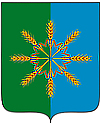 Администрация  Новозыбковского  районаР А С П О Р Я Ж Е Н И Еот       06       сентября  2013 г.                                                                                 № 293-р  г. НовозыбковОб объявлении 17 сентября 2013 года нерабочим днемВ связи с празднованием 70-й годовщины освобождения Брянщины от немецко – фашистских захватчиков и во исполнение постановления Правительства Брянской области №463 от 26 августа 2013 года «Об объявлении 17 сентября 2013 года нерабочим днем»:Перенести выходной день с субботы 14 сентября 2013 года на вторник 17 сентября 2013 года. Рекомендовать руководителям органов местного самоуправления района, предприятий и организаций всех форм собственности принять аналогичное решение.Настоящее распоряжение разместить на официальном сайте администрации Новозыбковского района в сети Интернет.     Глава администрации района                                                 В.В. Алексеев